SECRETARÍA DE TRÁNSITO Y TRANSPORTE DE PASTO AVANZA CON LA INSTALACIÓN DE BICIPARQUEADEROS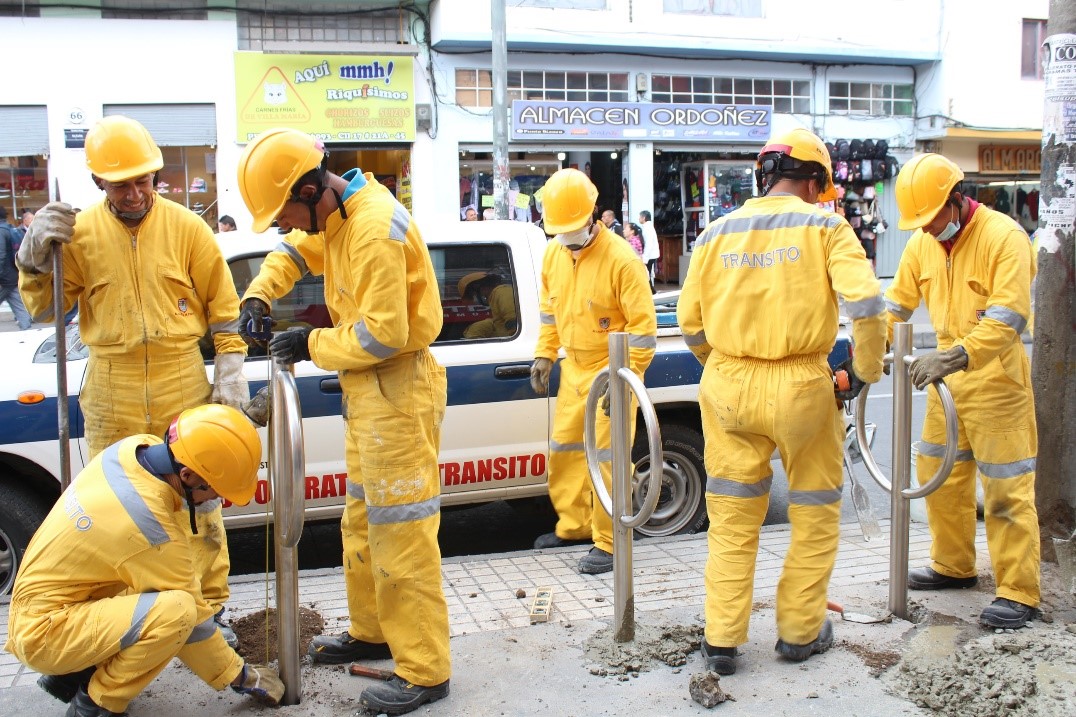 Con el propósito de seguir fortaleciendo las alternativas de transporte encaminadas a propiciar una movilidad sostenible y segura, la Alcaldía de Pasto a través de la Secretaría de Tránsito y la Subsecretaría de Movilidad continúa con la instalación de bici-parqueaderos en distintos sectores de la ciudad.El coordinador de Medios Alternativos de la dependencia, ingeniero Luis Jaime Guerrero, entregó detalles sobre estas labores que recientemente se adelantaron en la calle 17 con 21ª-54, en la zona céntrica de la ciudad. “Hemos retomado la instalación de estos espacios destinados a incentivar el uso de la bicicleta, esta vez a las afueras del Teatro Colombia, como parte de todos los programas que lidera la Secretaría de Tránsito para fortalecer los programas de movilidad sostenible, promoviendo los medios alternativos de transporte y así desestimular el uso del vehículo particular”, precisó.Explicó además que durante este año continuará el proceso de expansión de la red ciclorrutas, garantizando la conexión de los barrios surorientales con el centro de Pasto y la Universidad de Nariño. “El objetivo de todas estas intervenciones es mejorar las condiciones de vida de los ciudadanos en materia de movilidad, ambiente y transporte, y asimismo enfrentar el cambio climático para hacer de Pasto una ciudad más amable y competitiva”, precisó Guerrero. Frente las denuncias de la comunidad sobre la invasión de las ciclo-rutas y el uso indebido de las mismas por parte de otros actores viales, el funcionario dijo que de la mano de la Subsecretaría de Seguridad Vial y Control Operativo se trabajará en campañas y operativos que permitan garantizar el respeto hacia estos espacios, enfatizando en el ejercicio de cultura ciudadana y educación que se requiere en este tipo de procesos.“La invitación a los ciudadanos es para que no incurramos en la invasión de las ciclo-rutas y por el contrario promovamos su uso seguro y confortable. Además, las instituciones o entidades interesadas en la instalación de bici-parqueaderos, pueden acercarse a la Subsecretaría de Movilidad (calle 18 número 19-54, tercer piso) y a través de un oficio nos presenten su solicitud que será sometida al respectivo estudio técnico”, concluyó el coordinador.Información: Coordinador de Medios Alternativos STTM, Luis Jaime Guerrero. Celular: 3004815446. Somos constructores pazABIERTAS LAS INSCRIPCIONES PARA CARRERA ATLÉTICA DE LAS MUJERES POR LA IGUALDAD Y LA EQUIDAD DE DERECHOS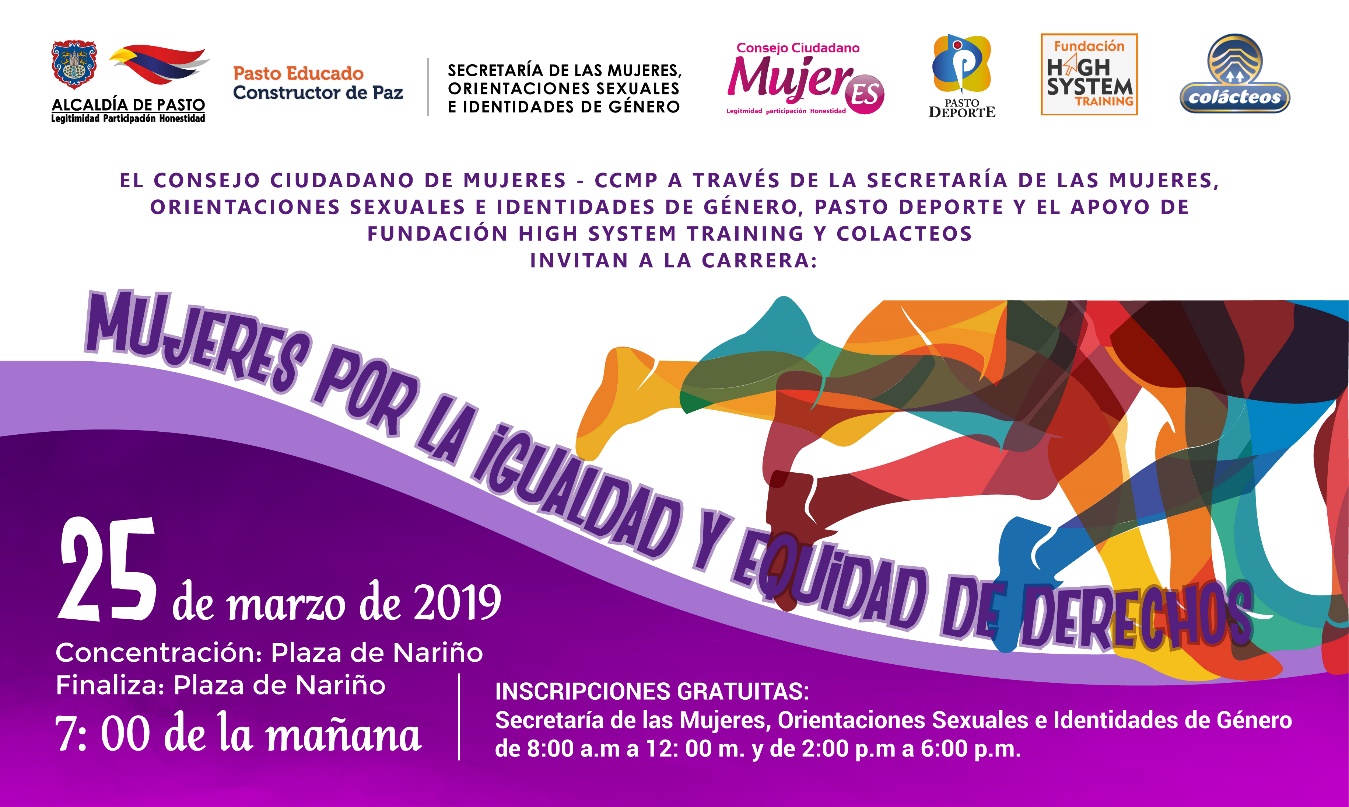 En el marco de la conmemoración del Día Internacional de la Mujer 2019, el Consejo Ciudadano de Mujeres de Pasto – CCMP, en articulación con la Secretaría de las Mujeres, Orientaciones Sexuales e Identidades de Género y el apoyo de Pasto Deporte, Fundación Educativa High System Training y Colacteos, se llevará a cabo la Carrera Atlética Mujeres por la Igualdad y Equidad de Derechos.Este evento que busca generar espacios de participación deportiva se llevará a cabo el próximo 25 de marzo a las 7:00 de la mañana, y recorrerá las principales calles de Pasto.  La competencia tendrá como punto de salida la Plaza de Nariño. La carrera pasará por la Plaza del Carnaval, calle 19, Sebastián de Belalcazar, carrera 25, calle 20, bajará hasta la Avenida de Los Estudiantes hasta el Hotel Morasurco; volverá por la Avenida Los Estudiantes, calle 20, carrera 25 y hasta la retornar a Plaza de Nariño, culminando los 5 kilómetros de recorrido.Las personas interesadas en participar del evento deportivo deben inscribirse totalmente gratis en la Secretaría de las Mujeres, Orientaciones Sexuales e Identidades de Género, de la Alcaldía de Pasto sede San Andrés – Rumipamba carrera 28 # 16-05, en los horarios comprendidos entre las 8:00 am a 12:00 m y 2:00 pm a 6:00 p.m.Información: secretaria de las Mujeres e Identidades de Género, Ingrid Legarda Martínez. Celular: 3216473438 Somos constructores pazESTE DOMINGO SE LLEVARÁ A CABO EL XII ENCUENTRO CIUDADANO "ARTE AL PARQUE"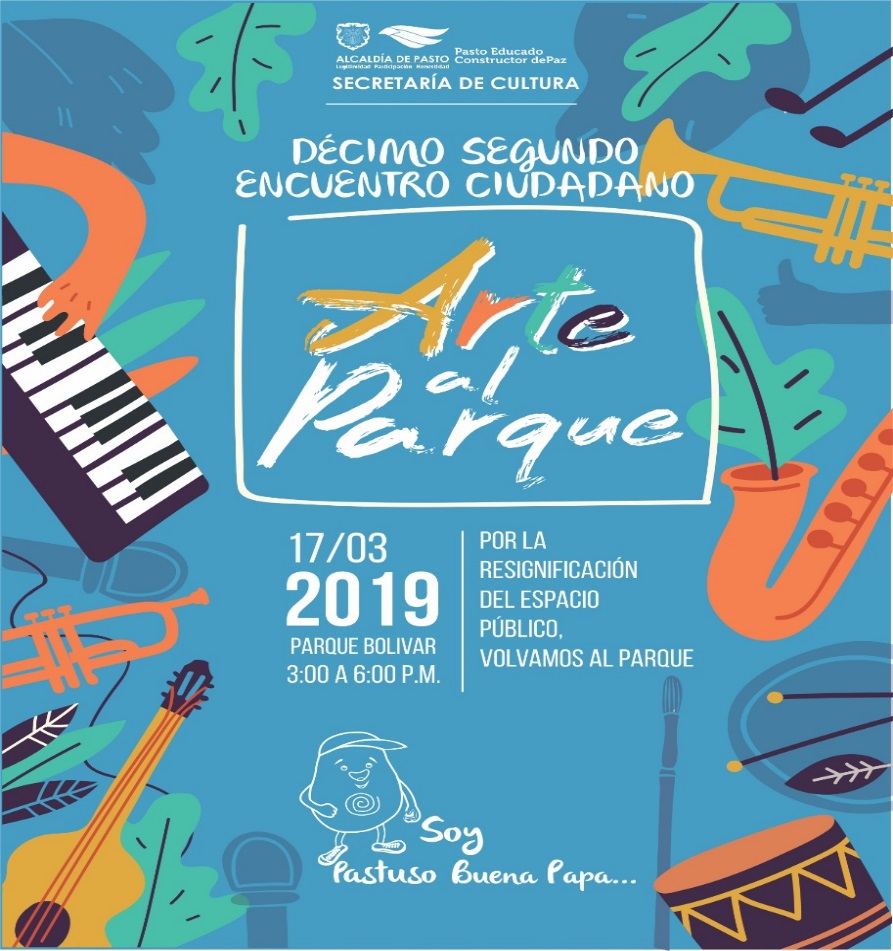 Este domingo 17 de marzo se llevará a cabo el décimo segundo encuentro ciudadano “Arte al Parque”, una iniciativa liderada por la Alcaldía de Pasto desde la Secretaría de Cultura. El evento se cumplirá en el Parque Bolívar desde las 3:00 p.m. hasta las 6:00 de la tarde. Los asistentes podrán participar en esta jornada donde se abordarán temas de Cultura Ciudadana, ‘Vacunatón’ contra la intolerancia, Murales itinerantes y disfrutar de una jornada de Juegos autóctonos, como una estrategia para que Pastusos y Pastusas “Vuelvan al Parque”.Estos encuentros se realizan en el marco del desarrollo de la Campaña Pastuso Buena papa, que se está trabajando en instituciones educativas y universidades tanto públicas como privadas, espacios urbanos y rurales de Pasto, además de los sitios de encuentro masivo.  El propósito de resignificar los espacios públicos y promover comportamientos de sana convivencia y tolerancia en los ciudadanos. De esta forma la Alcaldía de Pasto, logra reducir la violencia, los malos tratos, el descuido del medio ambiente y los espacios públicos, asimismo genera sentido de pertenencia por el municipio y sus entornos.Información: Secretario de Cultura, José Aguirre Oliva. Celular: 3012525802Somos constructores pazINVITAN A CREADORES Y GESTORES CULTURALES
 A INSCRIBIRSE EN PROGRAMA DE SEGURIDAD SOCIAL DE ADULTO MAYOR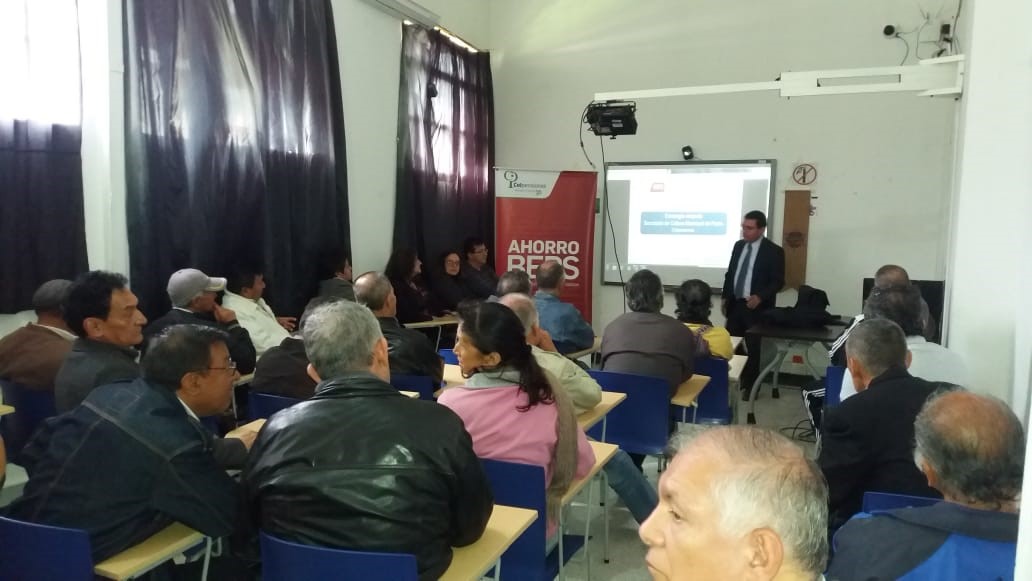 Alcaldía de Pasto, a través de la Secretaria de Cultura, invita a Creadores y Gestores Culturales a ser parte del programa de Seguridad Social del adulto Mayor, afiliándose al Servicio Social complementario de ‘Beneficios Económicos Periódicos’ (BEPS), a fin de asegurar un ingreso económico y mejorar su futuro. Esto se da en cumplimiento del Decreto 2012 de 2017.Mujeres mayores de 57 años y hombres mayores de 62 años, podrán inscribirse de forma gratuita, en dos modalidades: “Anualidad vitalicia”, en la cual gozarán de un Ingreso periódico vitalicio correspondiente al 30% de un salario mínimo mensual legal vigente, recursos provenientes del 10% del recaudo de la Estampilla Procultura, y “Financiación de aportes”, en la cual podrá hacer un ahorro mensual hasta cumplir la edad requerida, para empezar a recibir el beneficio.Cada adulto mayor, empezará un proceso de identificación, caracterización, para también ser inscrito en el ‘Censo de Artistas y Artesanos’, realizado, de igual forma, por la Secretaria de Cultura y la facultad de Sociología de la Universidad de Nariño, a fin de determinar sus condiciones socioeconómicas.Para acceder a los beneficios, cada persona debe cumplir con la edad requerida, no ser pensionado(a), y presentar la documentación necesaria, para ello pueden acercarse a las instalaciones de la Secretaria de Cultura (Centro Cultural Pandiaco). La Secretaria de Cultura aclara que la información referente a la Afiliación al programa BEPS, Censo y Directorio de Artistas y Artesanos, Veeduría Ciudadana y Comités de Áreas Artísticas, debe ser corroborado por funcionarios de la dependencia y la Subsecretaria de Formación y Promoción Cultural, a fin de evitar flujos de información incorrectos en la ciudadanía.Información: Secretario de Cultura, José Aguirre Oliva. Celular: 3012525802Somos constructores pazBENEFICIARIOS DEL PROGRAMA ACCESO A LA EDUCACIÓN DE ADULTOS MAYORES AGRADECIERON AL GOBIERNO LOCAL INCLUSIÓN EN LA INICIATIVA SOCIAL 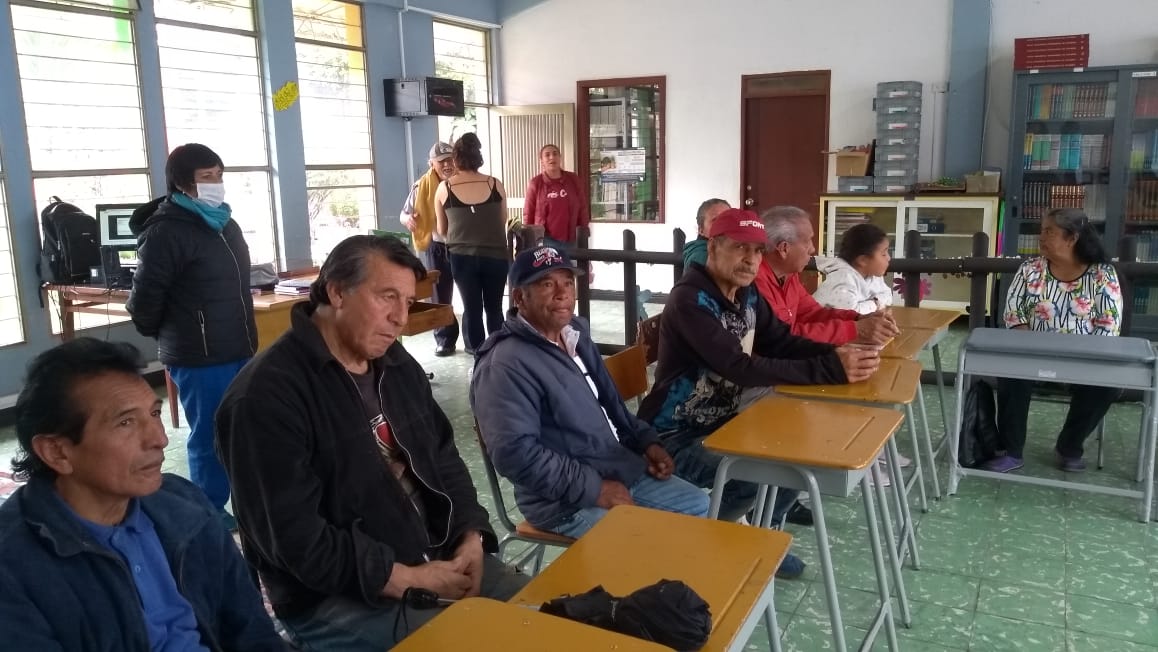 Beneficiarios de programa de Acceso a la Educación de Adultos Mayores destacaron su inclusión en esta iniciativa social liderada por la Alcaldía de Pasto a través de la Secretaría de Bienestar Social, que se viene desarrollando en diferentes instituciones educativas como la IEM Artemio Mendoza.Durante el acto cultural de apertura, se dio la bienvenida a 15 beneficiarios que este año comenzará su proceso de alfabetización en las instalaciones de la institución educativa, quienes recibieron kits escolares para desarrollar su proceso de formación en este sector de Pasto.“Desde nuestra institución tenemos el deseo de aportar dentro del proceso de desarrollo social en el municipio. Nuestra misión está orientada a brindarle una formación a toda la población que la necesita, buscando espacios para mejorar sus condiciones de vida” indicó el rector de la IEM Artemio Mendoza Emilio Juajinoy España. Al finalizar la jornada de apertura, los adultos mayores beneficiarios expresaron su expectativa frente al proceso educativo que comenzaron gracias al apoyo del gobierno local.  “El año pasado escuché que en Pasto había un programa educativo para nosotros y desde ese momento me propuse a participar porque quiero aprender matemáticas, a leer y escribir mejor. Le agradezco al alcalde Pedro Vicente Obando por darnos esta oportunidad para salir adelante”, indicó la beneficiaria Ana Narváez. Información: Gerontóloga de la Secretaría de Bienestar Social Ángela Ruano, Celular: 3206598745Somos constructores pazREPRESENTANTES DEL TRANSPORTE COLECTIVO E INIDIVIDUAL DESTACARON RESULTADOS PRELIMINARES DEL ESTUDIO DE CARRIL PREFERENCIAL DE LA CALLE 20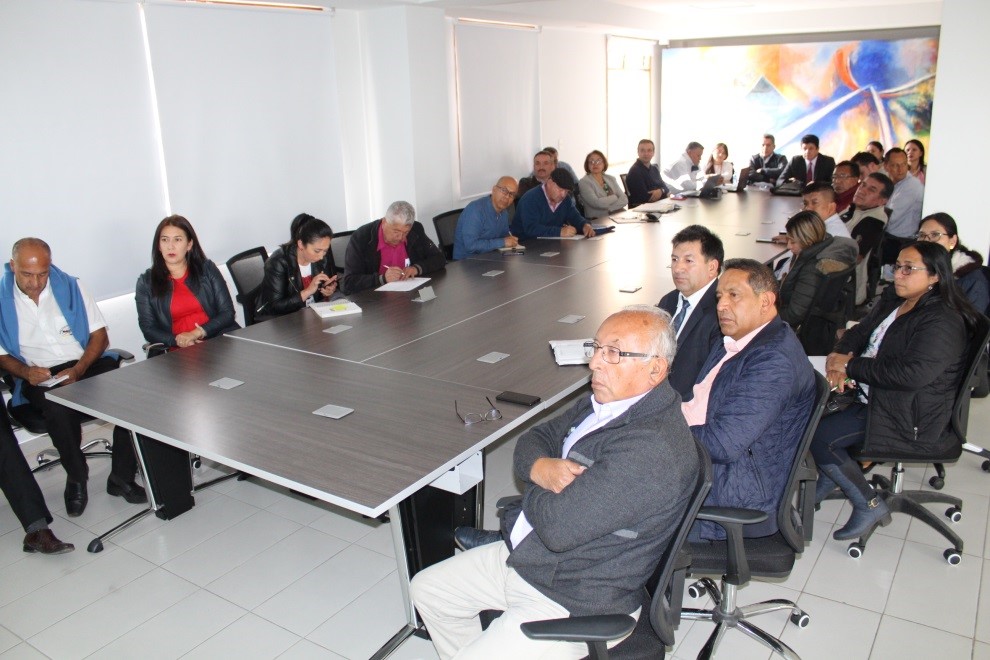 Luego de un encuentro realizado entre la Administración Municipal, Avante, Secretaría de Tránsito, concejales y representantes del transporte colectivo e individual de Pasto, fueron destacados los resultados preliminares del estudio del carril preferencial de la calle 20, entre carreras 21B y 27, que inició el pasado 4 de marzo y concluirá hoy viernes.En el marco del estudio, se han socializaron algunas de las mediciones y monitoreos adelantados por Avante y la Secretaría de Tránsito que, en su conjunto, apuntan a la optimización en los tiempos de desplazamiento del transporte público, la pacificación del tráfico vehicular y la posibilidad de brindar un espacio más seguro para bici-usuarios y peatones. "Como Unión Temporal Ciudad Sorpresa es satisfactorio saber que de 40 minutos que en un día normal se demora el paso de los buses por la calle 20, durante el ejercicio del carril preferencial se redujo a solo 3 minutos, brindando un servicio más atractivo para los usuarios.  El llamado es a la Administración Municipal para que tome una decisión definitiva en torno a este tema ", precisó Jorge Mesías, gerente de la UT Ciudad Sorpresa.Por su parte el secretario de Tránsito y Transporte, Luis Alfredo Burbano, indicó que pese a las congestiones generadas por cuenta del estudio en calles como la 18 y la 22 (en esta última se movilizaron más de 51 mil vehículos en la primera semana del ejercicio, según las mediciones) estas fueron superadas  gracias al ajustes a las fases semafóricas, el trabajo del personal operativo y el aporte de los ciudadanos en tomar vías alternas, regulando el uso del vehículo particular en el centro de la ciudad.“El servicio de transporte público ha mejorado mucho, así como el nivel de ocupación de vías y los tiempos de desplazamiento tanto para buses como para taxis”, expresó el funcionario.El gerente de Avante, Jairo López, señaló que, gracias al sistema de gestión y control de flota, se ha podido evidenciar que a lo largo del estudio se registra un incremento sustancial de usuarios en las diferentes rutas del Sistema Estratégico de Transporte Público SETP, así como una movilidad pacificada porque no hay excesos de velocidad.Alberto Lombana Córdoba, presidente la Asociación del gremio de taxistas de Pasto, dijo que gracias al estudio y al tránsito intercalado de buses y taxis por la 20, se evidenció que ambos servicios pueden coexistir sin problema, mejorando su prestación para los usuarios.Finalmente, el también representante de los taxistas William Sarmiento, quien participó de la reunión, ofreció excusas por los hechos presentados el pasado 27 de febrero durante la protesta adelantada por este gremio, en donde algunos taxistas exhibieron un cartel pidiendo la renuncia del Alcalde y el secretario de Tránsito.  “Cuando uno convoca una movilización tiene unas responsabilidades, y lastimosamente se presentó un hecho que no compartimos, nosotros tenemos que respetar a todas las personas y funcionarios del municipio”, indicó. Información: Secretario de Tránsito, Luis Alfredo Burbano Fuentes. Celular: 3002830264Somos constructores pazALCALDÍA DE PASTO, A TRAVÉS DE LA SECRETARÍA DE SALUD SE UNE A LA CONMEMORACIÓN DEL MES DE LA AUDICIÓN 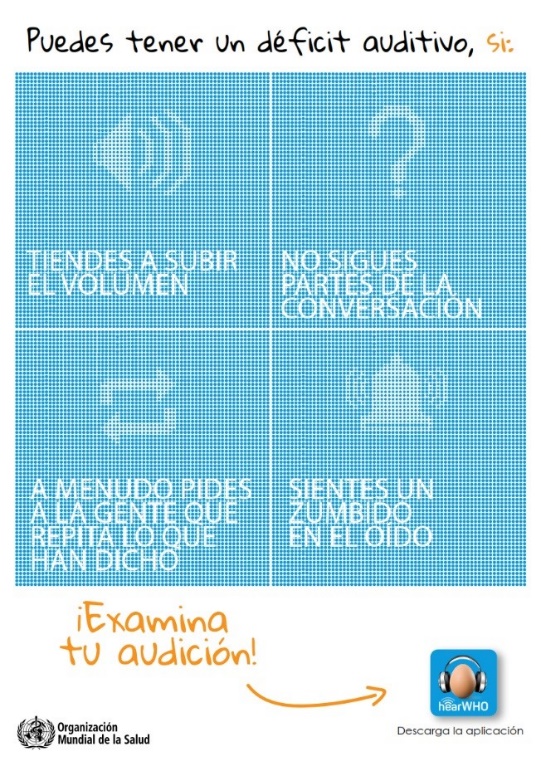 Con el objetivo de sensibilizar a la población sobre de la importancia de proteger y mantener la salud auditiva mediante el autocuidado, la Alcaldía de Pasto a través de la Secretaría de Salud se une a la conmemoración del mes de la audición, Examina tu audición. Según la Organización Mundial para la Salud OMS, Más del 5% de la población mundial (466 millones de personas) padecen pérdida de audición discapacitante (432 millones de adultos y 34 millones de niños). Se estima que de aquí al 2050 más de 900 millones de personas, o sea, una de cada diez padecerá pérdida de audición.
Por pérdida de audición discapacitante se entiende a aquella pérdida de audición superior a 40 decibeles, en el oído con mejor audición en los adultos, y superior a 30dB en el oído con mejor audición en los niños. La mayoría de las personas con esta situación vive en países de ingresos bajos y medianos. Muchos viven con esta problemática sin detectarla y a menudo sin darse cuenta de que se están perdiendo ciertos sonidos y palabras. La Secretaría Municipal de Salud presenta las siguientes pautas y recomendaciones para el cuidado de la audición: La revisión de la propia audición sería el primer paso para abordar el problema.Todas las personas deberían revisar su audición de vez en cuando, especialmente las que tienen un mayor riesgo, como los adultos mayores de 50 años, las personas que trabajan en lugares ruidosos, las que escuchan música a gran volumen durante largos periodos de tiempo y las que tienen problemas de oído.No introducirse ningún objeto en los oídos.Utilizar tapones y orejeras en lugares ruidosos.Consultar al médico inmediatamente ante cualquier problema auditivo.Comprobar si los medicamentos que toma pueden afectar la audición.Utilizar aparatos auditivos si así se le prescribe.Durante este mes las Empresas Promotoras de Salud EPS e Institutos Prestadores de Salud IPS del municipio, realizarán una serie de acciones encaminadas a sensibilizar a los usuarios en el cuidado de su audición. “Es importante acatar las diferentes recomendaciones que presentamos para cuidar nuestra audición, algunos de los factores a tener en cuenta son: no exponernos a ruidos elevados, el uso excesivo de mp3, Ipod o diferentes dispositivos que provocan una aparición más temprana de la perdida de la audición, por eso es importante que ante cualquier sintomatología visitar a su IPS”, indicó la secretaria de Salud, Diana Paola Rosero Burbano.Información: Secretaria de Salud, Diana Paola Rosero Zambrano, 3116145813Somos constructores pazANTE PARO EN EL CAUCA, ALCALDE DE PASTO INSTA A GOBIERNO NACIONAL A BUSCAR SALIDA NEGOCIADA Y PIDE A COMUNIDAD NO ACAPARAR COMBUSTIBLE 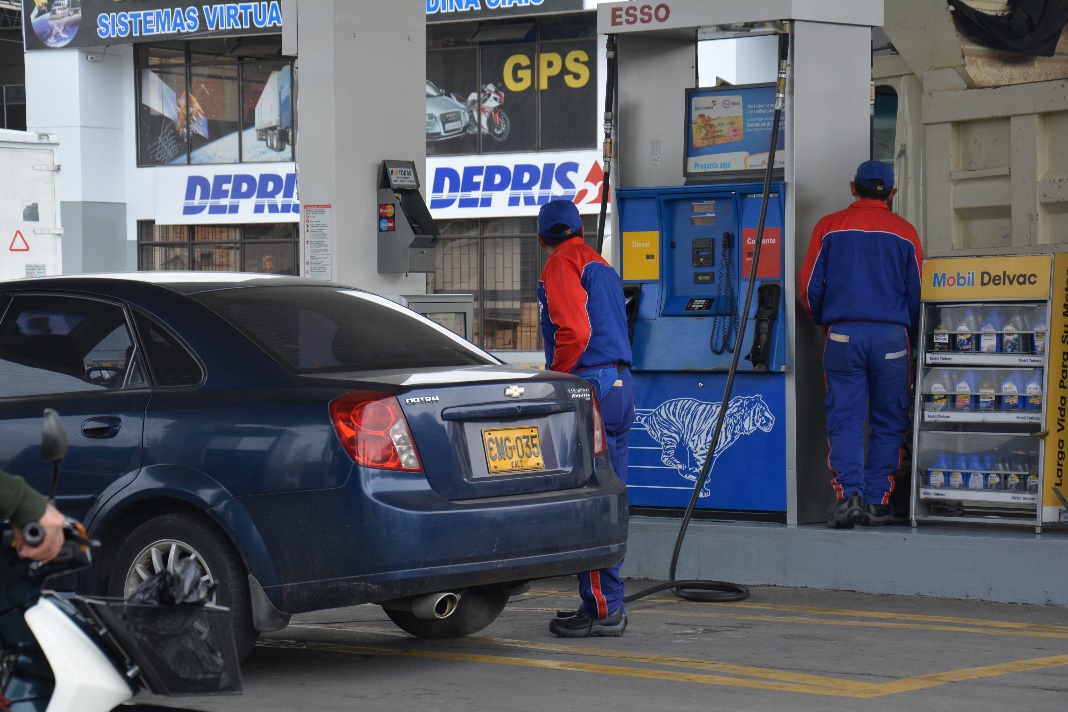 El Alcalde de Pasto Pedro Vicente Obando Ordóñez precisó que ante la situación que se viene presentando en la vía Panamericana, departamento del Cauca, el gobierno local se encuentra atento a las medidas a tomar para evitar el desabastecimiento del combustible e instó a la comunidad a evitar el acaparamiento. “Por fortuna en Pasto tenemos combustible y a la ciudad han llegado materiales de construcción. Estamos a la espera de la reunión del presidente de la República con los indígenas que se cumplirá este jueves. Nuestra aspiración es que haya una salida negociada y que todo vuelva a la normalidad”, indicó.El mandatario entregó un parte de tranquilidad, frente a la distribución normal del combustible en las estaciones de servicio hasta la siguiente semana. “Sin embargo de tenerse un bloqueo total, las circunstancias se tornarán difíciles. La aspiración es que luego del diálogo entre indígenas y el presidente se pueda levantar el paro y existan unos compromisos entre las partes” expresó el alcalde de Pasto.De igual manera instó a la comunidad para que no se generen situaciones de pánico, acaparamiento y se reduzca el uso de vehículos. “Tenemos un combustible finito, totalmente limitado, que es el que necesitamos para utilizarlo en circunstancias normales.  La invitación para todos, transportadores y ciudadanos a utilizarlo racionalmente”, enfatizó el mandatario.El alcalde indicó que el próximo sábado se realizará un Consejo de Seguridad extraordinario, evaluando las situaciones que pueden generarse. “Dependemos mucho de lo que acontezca hoy en el Cauca en la reunión con el presidente, pues nos corresponde garantizar la seguridad, sobre todo del transporte que se dirige al norte del país. Es en estos momentos donde vemos la necesidad de tener vías alternas porque estamos a merced de una Panamericana con muchas deficiencias, pero habrá que tomar medidas, pues si bien es cierto que quedaríamos aislados del resto del país, tendremos que ver cómo se da el movimiento para traer combustible por Tumaco o importarlo desde Ecuador”, agregó.Somos constructores pazINSCRIPCIONES AL PROGRAMA SEMILLEROS DE PROPIETARIOS SE HACE GRATUITAMENTE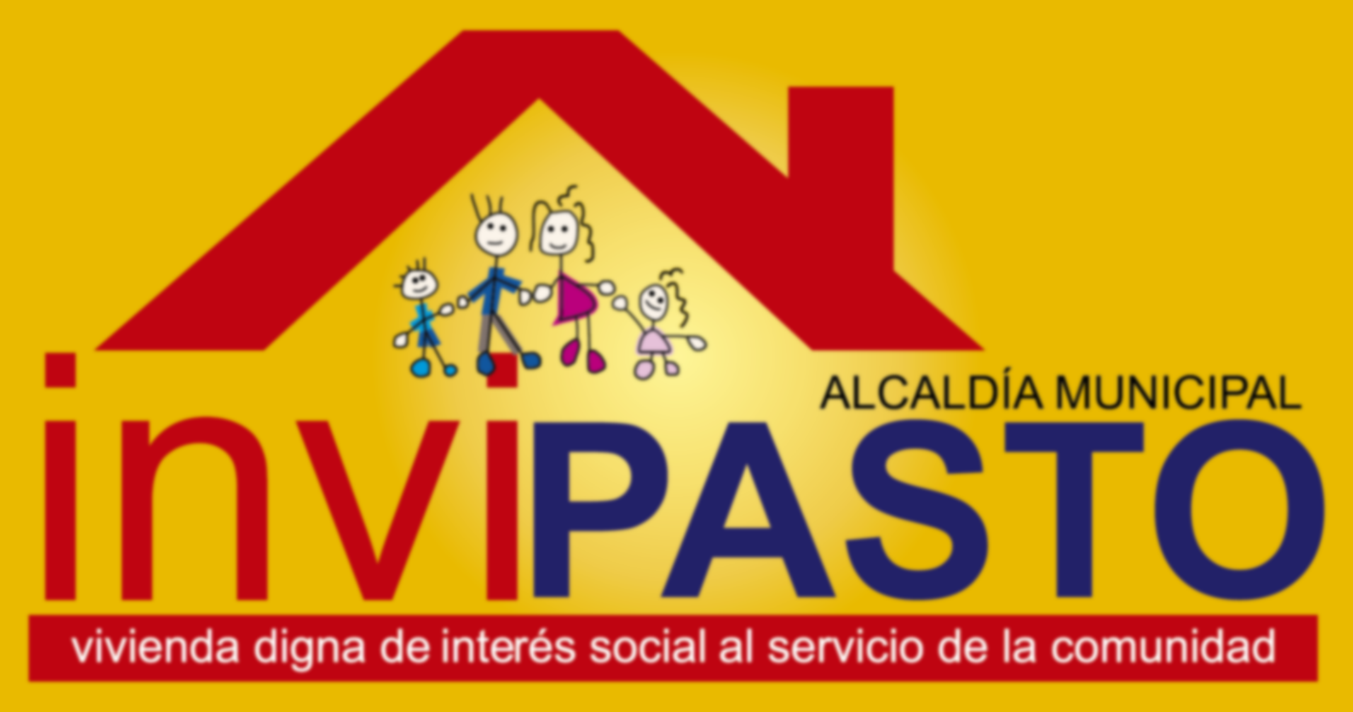 La Alcaldía de Pasto a través del Instituto Municipal de la Reforma Urbana y Vivienda de Pasto, Invipasto, informa a la comunidad que la inscripción al programa del Gobierno Nacional Semilleros de Propietarios se hace de manera gratuita en la página del Ministerio de Vivienda, Ciudad y Territorio, www.minvivienda.gov.co  o acudiendo a las oficinas del Fondo Nacional del Ahorro donde se les ayudará hacer el registro.Invipasto hace un llamado al a ciudadanía para que no se deje engañar, ya que se han conocido denuncias sobre personas inescrupulosas, que están vendiendo el formulario de declaración de ingresos para trabajadores informales. Este formulario es totalmente gratuito y puede ser descargarlo de la página del Ministerio de Vivienda.Semilleros de Propietarios.  Es un programa de arriendo social que ayudará a las familias que ganan menos de 2 salarios mínimos legales mensuales vigentes, es decir $1.656.232 para tener una vivienda propia.Los hogares interesados en ser beneficiarios de este programa, al igual que en Mi Casa Ya, no pueden ser propietarios de vivienda, no deben haber sido beneficiario del subsidio familiar de vivienda otorgado por el Gobierno Nacional y tener ingresos inferiores a 2 salarios mínimos legales mensuales vigentes.  Luego de su inscripción al programa, deben contar con concepto favorable para suscribir el contrato de arrendamiento o arrendamiento con opción de compra.   Requisitos Es necesario que los hogares interesados, se inscriban ante la página oficial del Ministerio de Vivienda  www.minvivienda.gov.co y tengan en cuenta que solo se acepta un único registro por hogar.Para tramitar el registro se debe disponer de un correo electrónico; tener a la mano la certificación laboral no mayor a 30 días o la declaración juramentada para trabajadores independientes y si algún miembro del hogar tiene una condición de discapacidad, debe adjuntar en línea el certificado médico firmado.Información: Directora Invipasto Liana Yela Guerrero. Celular: 3176384714 liayelag@hotmail.comSomos constructores pazPAGO SUBSIDIO ECONÓMICO A BENEFICIARIOS DEL PROGRAMA COLOMBIA MAYOR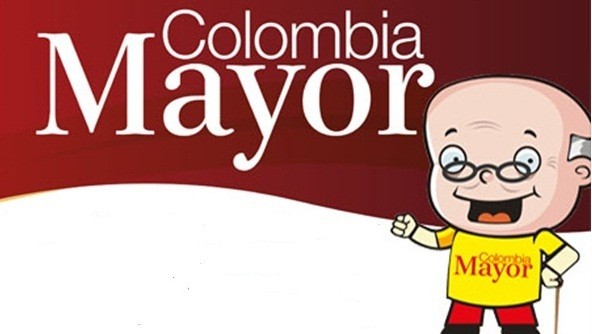 La Alcaldía de Pasto a través de la Secretaría de Bienestar Social, comunicó a los beneficiarios del Programa Colombia Mayor que a partir del 15 hasta el 29 marzo del presente año, se cancelará la nómina correspondiente al mes de febrero 2019. Así mismo lanzó las campañas Para qué madrugar, si en la tarde también puedes cobrar y Ahora tu cobro es mensual, para el dinero disfrutar.La dependencia informó que los pagos serán de tipo mensual y se cancelará un monto de $ 75.000 mil pesos. Cabe recordar que el no cobro de dos giros consecutivos conlleva al retiro del programa en mención.Con respecto a los pagos que no fueron cobrados dentro de la nómina correspondiente, se informa a los interesados que el Ministerio de Trabajo, no autorizó el pago de recursos económicos pendientes. CRONOGRAMA ZONA URBANA Se informa a la comunidad, que el horario de atención, es de lunes a viernes de 8:00 a.m. – 12:00 m y de 2:00 p.m. – 6:00 p.m. como también los días sábados en horario de 8:00 a.m. – 12:00 m, conforme al siguiente cronograma de pagos:PUNTOS DE PAGO EFECTY – SERVIENTREGASe invita a los beneficiarios del programa Colombia Mayor, a cobrar en los distintos puntos de pago, aclarando que se han autorizado 27 puntos de atención para que cobren en el LUGAR MÁS CERCANO A SU DOMICILIO.CRONOGRAMA DE PAGOS ZONA RURALPara el caso de los adultos mayores que residen en los corregimientos se solicita cobrar en su respectivo sector, a partir del 15 al 22 de marzo, conforme al cronograma establecido.Para mayor información se sugiere a los beneficiarios, consultar en cada nómina, la fecha y el punto de pago asignado, a través de la página de internet de la Alcaldía de Pasto: www.pasto.gov.co/ tramites y servicios/ bienestar social/ Colombia Mayor /ingresar número de cédula/ arrastrar imagen/ clik en consultar.Se recuerda a todos los beneficiarios del programa que para realizar el respectivo cobro es indispensable presentar la cédula original, únicamente para el caso de las personas mayores en condición de discapacidad que no pueden acercarse a cobrar, se presentará el PODER NOTARIAL, éste debe tener vigencia del mes actual (MARZO), además debe presentar cédula original tanto del beneficiario/a como del apoderado/a. Igualmente, pueden dirigirse hasta las instalaciones del Centro Vida para el Adulto Mayor, ubicado en la Secretaría de Bienestar Social, barrio Mijitayo Cra 26 Sur (antiguo Inurbe) o comunicarse a la siguiente línea telefónica: 7244326 ext 1806 Somos constructores pazOficina de Comunicación SocialAlcaldía de PastoDE ACUERDO CON EL PRIMER APELLIDODE ACUERDO CON EL PRIMER APELLIDOLETRA DEL PRIMER APELLIDOFECHA DE PAGOA, B,15 de MARZO 2019C, D18 de MARZO 2019E, F, G, H19 de MARZO 2019I, J, K, L20 de MARZO 2019L, M N, Ñ21 de MARZO 2019O, P, Q, R22 de MARZO 2019S, T, U, V26 de MARZO 2019W, X, Y, Z27 de MARZO 2019PENDIENTES POR COBRAR28 y 29 de MARZO 2019COMUNAPUNTOS DE PAGOComuna 1Santiago (Cra 23 N. 11 – 64 LC)Comuna 1Américas  (Cra 19 N. 14 - 21)Comuna 2Fátima (Cll 17 N. 13 -76)Comuna 3Villa Flor Mz 17 Cs 28Comuna 3Miraflores Diagonal 16 C # 1E - 55 Comuna 4Santa Barbará Cra  3 A CLL 21 C # 21 B 122Comuna 4Avenida Idema Calle 18 A # 10 – 03Comuna 4Terminal Pasto  (Cra 6 N. 16 B – 50 Local 120)Comuna 5Chambú II Mz 27 Cs 9Comuna 5Pilar  Cra 4 N. 12 A 20Comuna 5Potrerillo (Cra 7 # 15 – 77)Comuna 6Tamasagra  Mz  14 Cs 18Comuna 6Avenida Boyacá Cll 10 B N. 22 – 02Comuna 7Parque Infantil (Cll 16 B N. 29 -48)Comuna 7Centro  Comercial Bombona  local 1(Cll 14 # 29 – 11 Local 1)Comuna 8Avenida Panamericana(Cll 2 # 33 – 09)Comuna 9Vía Hospital San Pedro (cll 16 N. 37 -07)Comuna 10Emas  Cra 24 # 24 – 23Comuna 10Centenario Cra 19 # 23-41Comuna 10Nueva Aranda Mz B 4 Cs 15Comuna 11San Luis cra 39 # 28-25Comuna 11Avenida Santander cra 21 # 21 -87Comuna 11Corazón de Jesús  Mz 18 Cs 8Comuna 12Avenida Colombia junto al Batallón Boyacá(Cll 22 N. 15 – 25)EncanoEfecty El EncanoObonucoEfecty ObonucoCatambucoEfecty CatambucoFECHACORREGIMIENTON. DE PERSONASLUGAR DE PAGOHORARIOViernes15/marzo/2019La Caldera112Salón Comunal8:00 AM a 10:00 AMViernes15/marzo/2019Genoy169Salón Comunal del Cabildo Indígena11:00 AM a 3:00 PMSábado16/marzo/2019Cabrera131Salón Comunal8:00 AM a 10:00 AMSábado16/marzo/2019Buesaquillo235Institución Educativa11:00 AM a 3:00 PMLunes18/marzo/2019Mocondino197Salón Comunal8:00 AM a 12:00 MLunes18/marzo/2019Jamondino139Escuela Centro Educativo2:00 PM a 5:00 PMMartes19/marzo/2019Santa Bárbara298Salón Comunal8:00 AM a 12:00 MMartes19/marzo/2019Socorro132Salón Comunal1:00 PM a 5:00 PMMiércoles20/marzo/2019Gualmatan105Salón Cultural8:00 AM a 10:00 AMMiércoles20/marzo/2019Jongovito56Salón Comunal11:00 AM a 1:00 PMJueves21/marzo/2019La Laguna246Salón Comunal7:00 AM a 12:00 MJueves21/marzo/2019San Fernando141Institución Educativa2:00 M a 5:00 PM Viernes22/marzo/2019Morasurco88Salón Comunal8:00 AM a 10:00 AMViernes22/marzo/2019Mapachico59Salón Comunal11:00 M a 1:00 PM